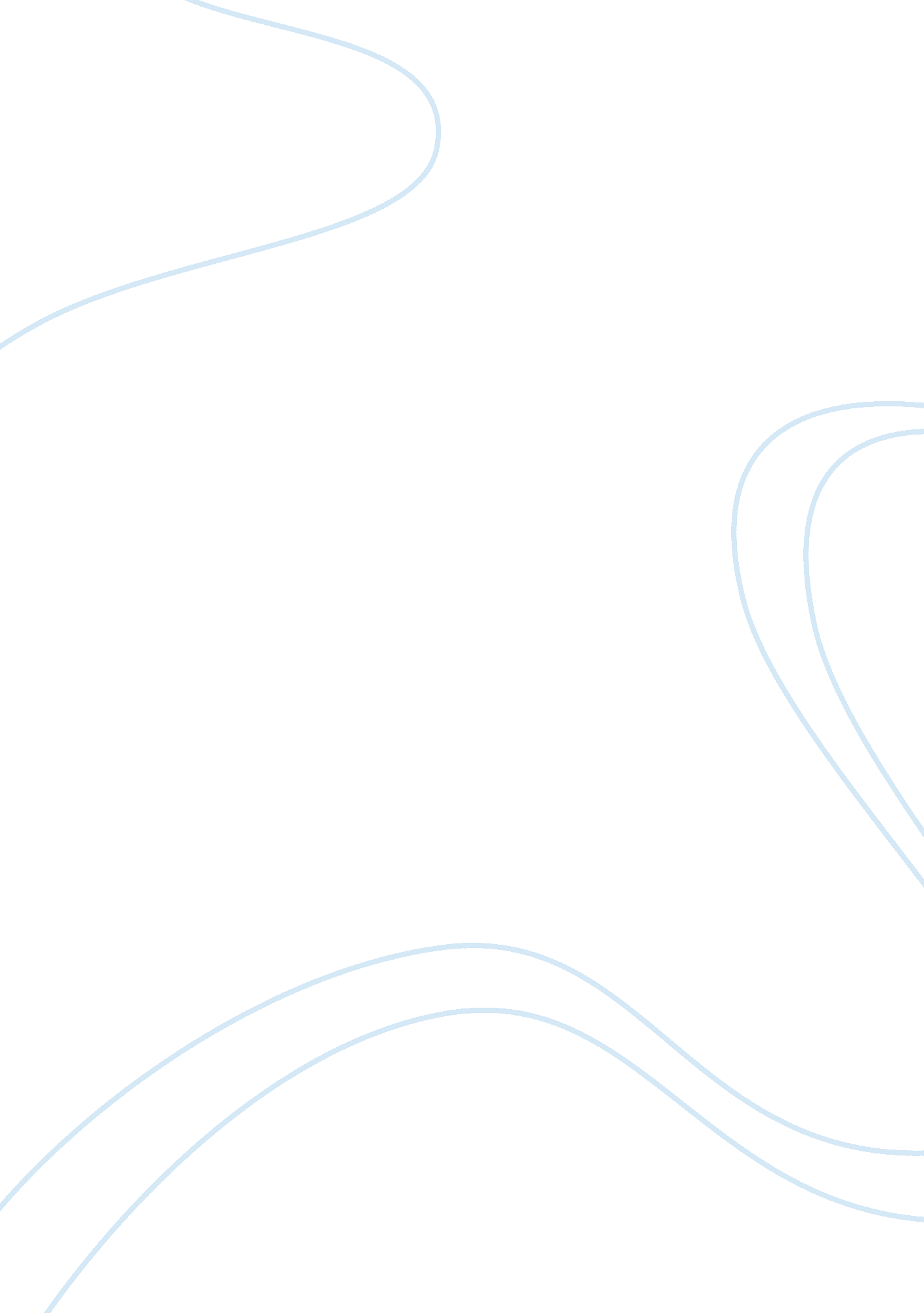 St. thomas becketHistory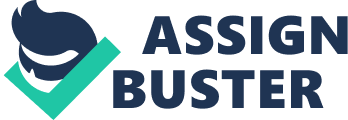 Martin Luther King Jr., that things began to improve for African Americans. They improved slowly, and then with Obama, they suddenly took a huge leap forward. Dr. King was a religious man like Becket, which is very admirable. He sacrificed a lot for his beliefs and to bring justice to ordinary people. He was also killed in a shadowy manner at the height of his power. Both men were effective communicators. Sometimes, however, is can be useful to also work within existing structures in order to effect change. The benefits o doing this is that violence is often avoided. 